Obec Měkynec Vás srdečně zve 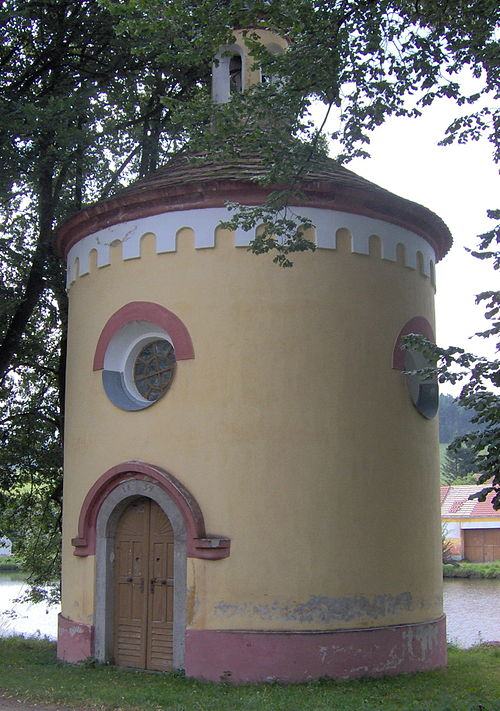 na MŠI SVATOU v kapličce na návsi 23. 4. 2022 ve 14:00 hodinPo skončení mše bude v budově obecního úřadu podávaná káva a pouťové koláčky.